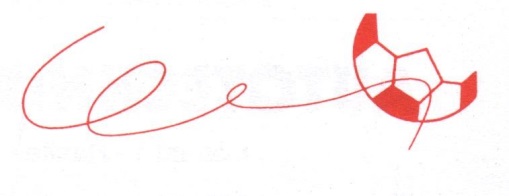 BestedingenVrienden van Wijhe’92JaarDoel2008Pannaveld voor de jeugd2009100 voetballen voor de jeugd2010Defibrillator2011Bijdrage aan nieuwe kleedkamers2012Bijdrage aan herinrichting parkeerplaats2013Bijdrage aan tribune2014Kantine: bank met Wallvision en handballen voor de jeugd2015Bijdrage aan nieuw scorebord2016Verplaatsbare minidoelen jeugdvoetbal2017Airbody’s handbal2018Kleding G-sporters voor Special Olympics 20182019Omroepinstallatie’s 